From BELIEVE … “Humility is a driving virtue in the Christian life and community. Choosing to esteem others above oneself encourages harmony and love. The opposite of humility is pride. Prideful people typically believe they are better than others. They strive to get their way at the expense of others or boast as a way of boosting low self-esteem. When a person possesses Biblical humility, they draw from internal “God-esteem.” They have received God’s unconditional love and embraced their inherent worth as God’s child-their identity in Christ. From this belief they are capable of lifting other up.”Sermon Notes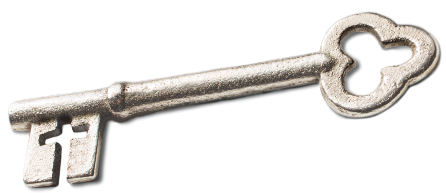 HumilityMark 9:33-37 (Philippians 2:3-4)(Page 706 in the Pew Bible)Key QuestionWhat does it mean to ____________ others before myself?Key IdeaI choose to ____________ other above myselfWho Am I Becoming?I am becoming a Christian defined by a humble __________Humble is the Greek word ______________________________ is __________ of mind and __________ of human prideHumility is the __________ of comparing ourselves to the __________, not to __________ people. A humble mind allows me to overcome my natural __________A humble mind _____________ me to value people the way Jesus values peopleA humble mind seeks approval from only ______, ______